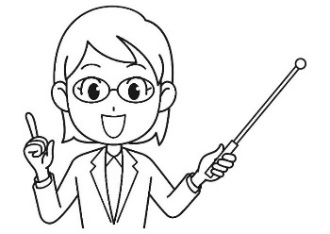 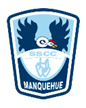 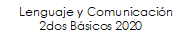 Lee la leyenda El salmón y el martín pescador y luego contesta las preguntas. Puedes trabajar en la guía o en el libro de lenguaje tomo II páginas 196 y 197. Antes de leer: 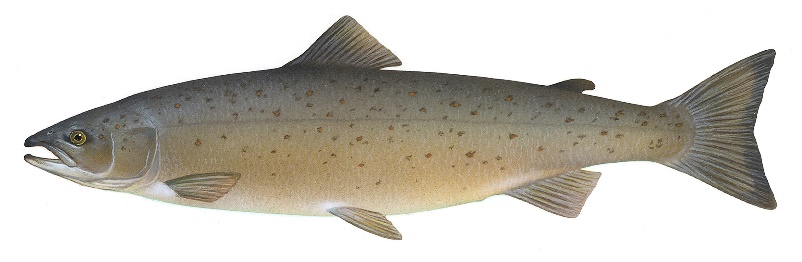 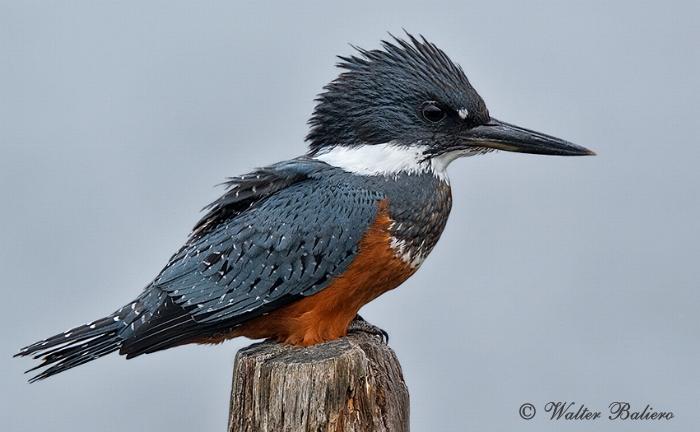 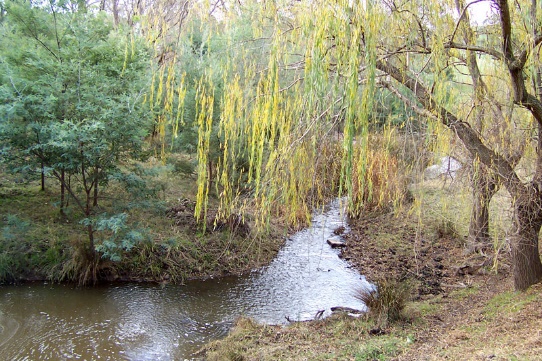 ¿De qué crees que se tratará esta leyenda? ______________________________________________________________________________________________________________________¿Por qué se llamará Martín pescador?______________________________________________________________________________________________________________________Resuelve los siguientes ejercicios del texto escolar (p. 196 y 197).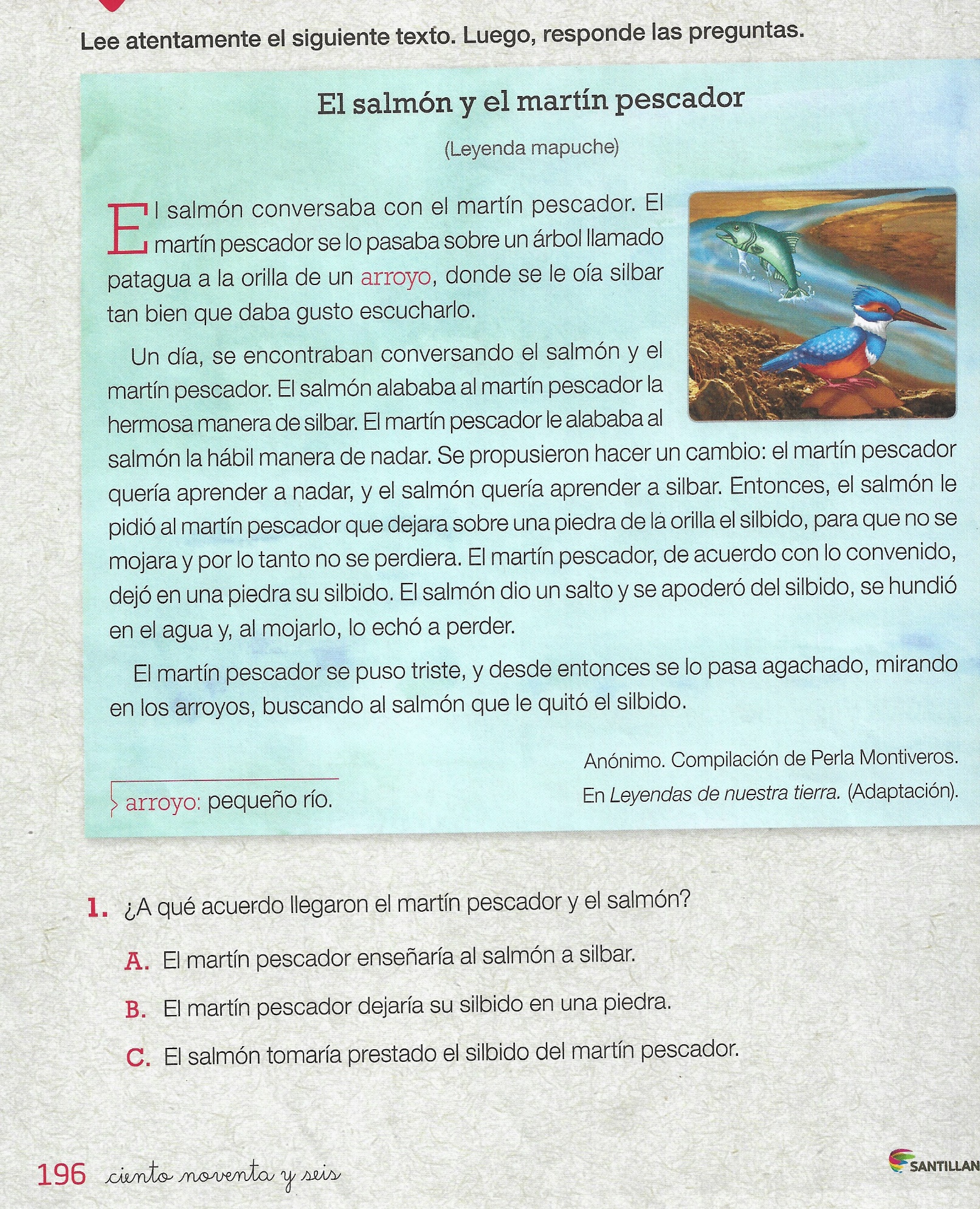 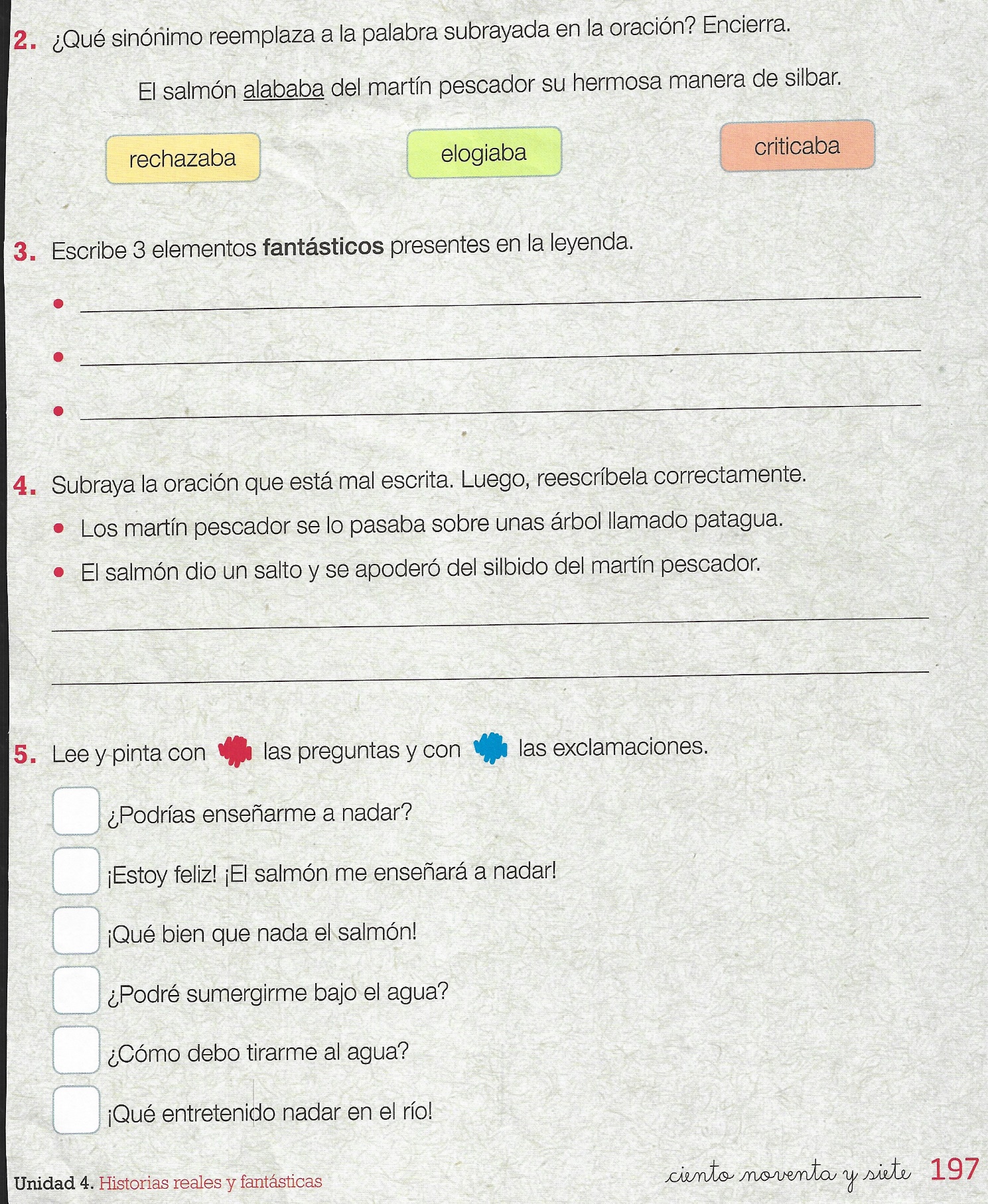 RESPUESTAS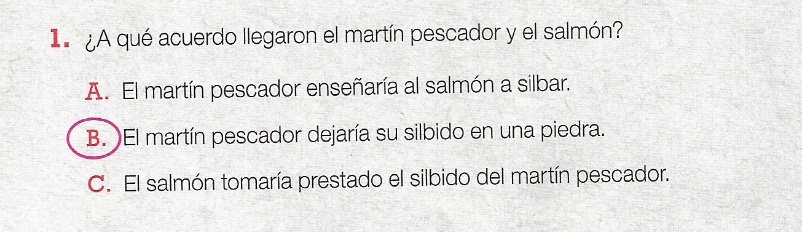 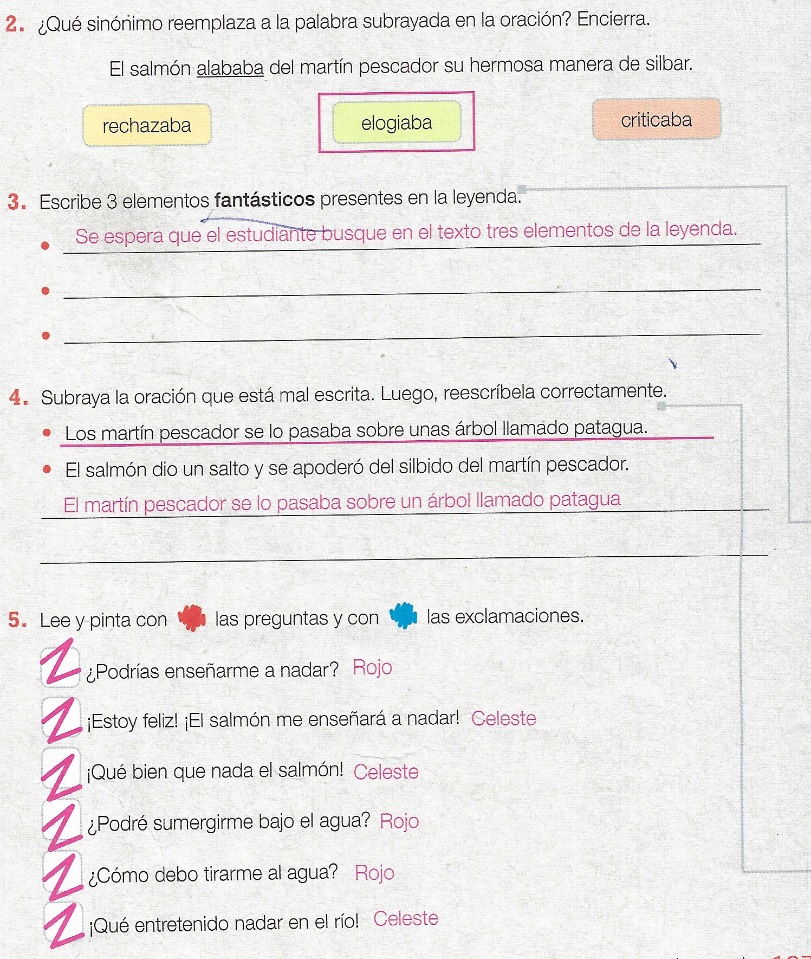 